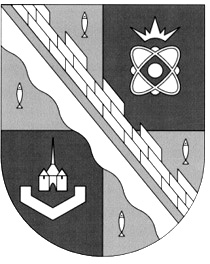 администрация МУНИЦИПАЛЬНОГО ОБРАЗОВАНИЯ                                        СОСНОВОБОРСКИЙ ГОРОДСКОЙ ОКРУГ  ЛЕНИНГРАДСКОЙ ОБЛАСТИпостановлениеот 14/09/2020 № 1793О внесении изменений в муниципальную программу «Управление муниципальным имуществом Сосновоборского городского округа на период 2014 – 2022 годы» 1. Внести изменения в постановление администрации Сосновоборского городского округа от 01.03.2017 № 503 «Об утверждении муниципальной программы «Управление муниципальным имуществом Сосновоборского городского округа на период 2014 – 2022 годы» (с изменениями, внесенными постановлением администрации от 03/07/2020 № 1229):1.1. Название муниципальной программы по всему тексту изложить в следующей редакции: «Управление муниципальным имуществом Сосновоборского городского округа на период 2014 – 2023 годы» (далее – муниципальная программа).1.2. Строки 10,11 Паспорта муниципальной программы изложить в следующей редакции:* - финансирование подлежит уточнению при дальнейшей разработке Программы.»1.3. Пункт 4 муниципальной программы «Сроки и этапы реализации Программы» изложить в редакции «IV этап – 2021-2023 годы».1.4. Пункт 7 «Ресурсное обеспечение за счет бюджетных ассигнований и прочих источников по годам реализации муниципальной программы в разрезе подпрограмм и источников финансирования» изложить в следующей редакции:«7. Ресурсное обеспечение за счет бюджетных ассигнований и прочих источников по годам реализации муниципальной программы в разрезе подпрограмм и источников финансированияОбщий объем ресурсного обеспечения реализации Программы составляет 256 065,451 тыс.руб., в том числе: * - финансирование подлежит уточнению при дальнейшей разработке Программы.»1.5. Пункт 9 «Прогноз сводных показателей муниципального задания МКУ «СФИ» по этапам реализации муниципальной программы» изложить в следующей редакции:«9. Прогноз сводных показателей задания МКУ «СФИ» по этапам реализации муниципальной программы1.6. Строки 7,8 Паспорта подпрограммы «Постановка на кадастровый учет и оценка объектов муниципальной собственности Сосновоборского городского округа» изложить в следующей редакции:1.7. Пункт 10.5. муниципальной программы изложить в следующей редакции:«10.5. Сроки реализации подпрограммы.Подпрограмма реализуется в 2014 – 2023 годах в четыре этапа:I этап – 2014 год;II этап – 2015-2017 годы;III этап – 2018-2020 годы;IV этап – 2021-2023 годы;1.8. Пункт 10.8. муниципальной программы изложить в следующей редакции:«10.8. Ресурсное обеспечение за счет бюджетных ассигнований и прочих источников по годам реализации подпрограммыОбщий объем ресурсного обеспечения подпрограммы составляет 17 135,161 тыс. руб. за счет средств местного бюджета.Объем финансирования по годам (тыс. руб.):1.9. Строки 7,8 Паспорта подпрограммы «Передача в пользование и продажа объектов муниципальной собственности Сосновоборского городского округа и земельных участков, собственность на которые не разграничена» изложить в следующей редакции:1.10. Пункт 11.5. муниципальной программы изложить в следующей редакции:«11.5. Сроки реализации подпрограммыПодпрограмма реализуется в 2014 – 2023 годах в четыре этапа:I этап – 2014 год;II этап – 2015-2017 годы;III этап – 2018-2020 годы;IV этап – 2021-2023 годы;1.11. Пункт 11.8. муниципальной программы изложить в следующей редакции:«11.8. Ресурсное обеспечение за счет бюджетных ассигнований и прочих источников по годам реализации подпрограммы Общий объем ресурсного обеспечения подпрограммы составляет 81010,031  тыс. руб. за счет средств местного бюджета.Объем финансирования по годам (тыс. руб.):1.12. Строки 7,8 Паспорта подпрограммы «Ремонт и содержание объектов муниципальной собственности состоящих в казне муниципального образования Сосновоборского городского округа Ленинградской области»» изложить в следующей редакции:1.13. Пункт 12.5. муниципальной программы изложить в следующей редакции:«12.5. Сроки реализации подпрограммыПодпрограмма реализуется в 2014 – 2023 годах в четыре этапа:I этап – 2014 год;II этап – 2015-2017 годы;III этап – 2018-2020 годы;IV этап – 2021-2023 годы;1.14. Пункт 12.8. муниципальной программы изложить в следующей редакции:«12.8. Ресурсное обеспечение за счет бюджетных ассигнований и прочих источников по годам реализации подпрограммыОбщий объем ресурсного обеспечения подпрограммы составляет 157 920,259 тыс. руб.Объем финансирования по годам (тыс. руб.):* - финансирование уточняется при дальнейшей разработке подпрограммы.»1.15. Перечень основных мероприятий муниципальной программы (Приложение № 1 к Программе),  Целевые показатели (индикаторы) муниципальной программы (Приложение № 2 к Программе) и ПЛАН РЕАЛИЗАЦИИ на 2020 год муниципальной программы (Приложение № 9 к Программе) изложить в новой редакции согласно приложениям № 1,                   № 2,№ 3 к настоящему постановлению.2. Считать утратившим силу постановление администрации Сосновоборского городского округа от 03/07/2020 № 1229 «О внесении изменений в муниципальную программу «Управление муниципальным имуществом Сосновоборского городского округа на период 2014 – 2022 годы». 3. Общему отделу администрации (Смолкина М.С.) обнародовать настоящее постановление на электронном сайте городской газеты «Маяк».4. Отделу по связям с общественностью (пресс–центр) комитета по общественной безопасности и информации (Никитина В.Г.) разместить настоящее постановление на официальном сайте Сосновоборского городского округа.5. Настоящее постановление вступает в силу со дня официального обнародования.6. Контроль исполнения настоящего постановления оставляю за собой.Глава Сосновоборского городского округа					     М.В.ВоронковПРИЛОЖЕНИЕ № 1 к постановлению администрации Сосновоборского городского округаот 14/09/2020 № 1793Приложение №1 к ПрограммеПеречень основных мероприятий
муниципальной программы Сосновоборского городского округа

«Управление муниципальным имуществом Сосновоборского городского округа на период 2014 – 2023 годы»ПРИЛОЖЕНИЕ № 2 к постановлению администрации Сосновоборского городского округаот 14/09/2020 № 1793Приложение № 2 к ПрограммеЦелевые показатели (индикаторы) муниципальной программы Сосновоборского городского округа«Управление муниципальным имуществом Сосновоборского городского округа на период 2014 – 2023 годы»ПРИЛОЖЕНИЕ № 3 к постановлению администрации Сосновоборского городского округаот 14/09/2020 № 1793Приложение № 9 к ПрограммеВ соответствии с решением совета депутатов от 26.06.2020 № 82 «О внесении изменений в решение Совета депутатов от 06.12.2019 № 66 «О бюджете Сосновоборского городского округа на 2020 год и на плановый период 2021 и 2022 годов», в целях реализации муниципальной программы Сосновоборского городского округа, администрация Сосновоборского городского округа п о с т а н о в л я е т:Этапы и сроки реализации  муниципальной программы  Срок реализации: 2014 – 2023 годыI этап – 2014 год, II этап – 2015-2017 годы, III этап – 2018-2020 годы.IV этап – 2021-2023 годыОбъемы бюджетных ассигнований  муниципальной программы  Объем финансирования 256 065,451 тыс.руб.в том числе по годам (тыс. руб.):Местный бюджет, тыс. рубМестный бюджет, тыс. рубМестный бюджет, тыс. рубМестный бюджет, тыс. рубМестный бюджет, тыс. рубПрочие источники финансирования, тыс. руб.Всего, в.ч. прочие источники финансирования, тыс. рубПодпрограмма1235562014 год6 371,075 672,2531 869,9072 500,0002 500,00046 413,2272015 год5 486,5085 863,78617 967,1275 268,4915 268,49134 585,9122016 год1 894,6465 583,17313 018,6488 024,1418 024,14128 520,6092017 год557,7748 339,9985 319,482--14 217,2532018 год232,1038 602,47718 374,008--27 208,5882019 год383,5408 704,27617 389,104--26 476,9202020 год520,0009 517,95118 913,552**28 431,5032021 год541,0009 391,0006 368,000**16 300,0002022 год563,0009 478,0006 621,000**16 662,0002023 год585,5209 857,1206 806,800**17 249,440№ п/пПоказатель 20142015-20172018201920202021-20231.Подготовка и проведение продажи муниципального имущества по результатам торгов133491512142Подготовка и проведение торгов по продаже земельных участков, находящихся в муниципальной собственности и земельных участков, государственная собственность на которые не разграничена19589109103Подготовка и проведение торгов по продаже права на заключение договора аренды земельных участков, находящихся в муниципальной собственности и земельных участков, государственная собственность на которые не разграничена4181581584Подготовка и проведение торгов на право заключения договоров аренды нежилых помещений, находящихся в муниципальной собственности337415221522Этапы и сроки реализации подпрограммы Подпрограмма реализуется в 2014 – 2023 годах в четыре этапа:I этап – 2014 год;II этап – 2015-2017 годы;III этап – 2018-2020 годыIV этап– 2021-2023 годыОбъемы бюджетных ассигнований подпрограммы Объем финансирования по годам (тыс. руб.):* - финансирование уточняется при дальнейшем уточнении подпрограммыМестный бюджетПрочие источники2014 год6 371,070.0002015 год5 486,5080.0002016 год1 894,6460.0002017 год557,7740.0002018 год232,1030.0002019 год383,5400.0002020 год520,000*2021 год541,000*2022 год563,000*2023 год585,520*Этапы и сроки реализации подпрограммы Подпрограмма реализуется в 2014 – 2023 годах в четыре этапа:I этап – 2014 год;II этап – 2015-2017 годы;III этап – 2018-2020 годыIV этап – 2021-2023 годыОбъемы бюджетных ассигнований подпрограммы Объем финансирования по годам (тыс. руб.):Местный бюджетПрочие источники2014 год5 672,250.0002015 год5 863,7860.0002016 год5 583,1730.0002017 год8 339,998-2018 год8 602,477-2019 год8 704,276-2020 год9 529,243-2021 год9 391,000-2022 год9 478,000-2023 год9 857,120-Этапы и сроки реализации подпрограммы Подпрограмма реализуется в 2014 – 2023 годах в четыре этапа:I этап – 2014 год;II этап – 2015-2017 годы;III этап – 2018-2020 годыIV этап – 2021-2023 годы годОбъемы бюджетных ассигнований подпрограммы Объем финансирования по годам (тыс. руб.):* - финансирование уточнится при дальнейшей разработке подпрограммыМестный бюджетПрочие источники2014 год31 869,9072 500,0002015 год17 967,1275 268,4912016 год13 018,6488 024,1412017 год5 319,48202018 год18 374,00802019 год17 389,10402020 год18 913,552*2021 год6 368,000*2022 год6 621,000*2023 год6 806,800*№ п/пНаименование подпрограмм, основных мероприятий, ведомственных целевых программОтветственный за реализациюГРБСГоды реализацииПлан финансирования, тыс. руб.План финансирования, тыс. руб.План финансирования, тыс. руб.План финансирования, тыс. руб.План финансирования, тыс. руб.План финансирования, тыс. руб.План финансирования, тыс. руб.№ п/пНаименование подпрограмм, основных мероприятий, ведомственных целевых программОтветственный за реализацию(наименование)Годы реализацииИсточник20202021ИТОГО№ п/пНаименование подпрограмм, основных мероприятий, ведомственных целевых программОтветственный за реализациюГоды реализациифинансирования2014-20192020202120222023ИТОГО1234567 89 10 11 12АВСЕГО по муниципальной программеКУМИКУМИ2014-2023Местный бюджет161 629,87628 431,50316 300,00016 662,00017 249,440240 272,819АВСЕГО по муниципальной программеКУМИКУМИ2014-2023Прочие источники15 792,6320,0000,0000,000 0,0015 792,632АВСЕГО по муниципальной программеКУМИКУМИ2014-2023ИТОГО177 422,50928 431,50316 300,00016 662,00017 249,440256 065,4511Подпрограмма 1.КУМИКУМИ2014-2023Местный бюджет14 925,641520,000541,000563,000585,52017 135,1611«Постановка на кадастровый учет и оценка объектов муниципальной собственности Сосновоборского городского округа»КУМИКУМИ2014-2023Прочие источники0,0000,0000,0000,000 0,0000,0001КУМИКУМИ2014-2023ИТОГО14 925,641520,000541,000563,000585,52017 135,1611.1Инвентаризация объектов муниципального недвижимого имущества муниципального образования Сосновоборский городской округКУМИКУМИ2014-2023Местный бюджет12 315,785520,00541,00563,00585,5214 525,3051.1Инвентаризация объектов муниципального недвижимого имущества муниципального образования Сосновоборский городской округКУМИКУМИ2014-2023Прочие источники0,0000,0000,0000,0000,0000,0001.1Инвентаризация объектов муниципального недвижимого имущества муниципального образования Сосновоборский городской округКУМИКУМИ2014-2023ИТОГО12 315,785520,00541,00563,00585,5214 525,3051.2Оценка рыночной стоимости объектов недвижимости  и движимого имущества для целей учета объектов в Реестре собственности и в казнеКУМИКУМИ2014-2023Местный бюджет337,5500,000,000,000,00337,5501.2Оценка рыночной стоимости объектов недвижимости  и движимого имущества для целей учета объектов в Реестре собственности и в казнеКУМИКУМИ2014-2023Прочие источники0,0000,0000,0000,0000,0000,0001.2Оценка рыночной стоимости объектов недвижимости  и движимого имущества для целей учета объектов в Реестре собственности и в казнеКУМИКУМИ2014-2023ИТОГО337,5500,000,000,000,00337,5501.3Оценка рыночной стоимости объектов недвижимости, движимого имущества и земельных участков для целей продажиКУМИКУМИ2014-2023Местный бюджет518,3830,000,000,000,00518,3831.3Оценка рыночной стоимости объектов недвижимости, движимого имущества и земельных участков для целей продажиКУМИКУМИ2014-2023Прочие источники0,0000,0000,0000,0000,0000,0001.3Оценка рыночной стоимости объектов недвижимости, движимого имущества и земельных участков для целей продажиКУМИКУМИ2014-2023ИТОГО518,3830,0000,0000,0000,000518,3831.4Оценка рыночной арендной платы объектов недвижимости и земельных участков с целью передачи их в аренду с торговКУМИКУМИ2014-2023Местный бюджет1 411,3720,000,000,000,001 411,3721.4Оценка рыночной арендной платы объектов недвижимости и земельных участков с целью передачи их в аренду с торговКУМИКУМИ2014-2023Прочие источники0,0000,0000,0000,0000,0000,0001.4Оценка рыночной арендной платы объектов недвижимости и земельных участков с целью передачи их в аренду с торговКУМИКУМИ2014-2023ИТОГО1 411,3720,0000,0000,0000,0001 411,3721.5Установка межевых знаков при предоставлении земельных участковКУМИКУМИ2014-2023Местный бюджет342,5510,0000,0000,0000,000342,5511.5Установка межевых знаков при предоставлении земельных участковКУМИКУМИ2014-2023Прочие источники0,0000,0000,0000,0000,0000,0001.5Установка межевых знаков при предоставлении земельных участковКУМИКУМИ2014-2023ИТОГО342,5510,0000,0000,0000,000342,5512Подпрограмма 2.КУМИ (МКУ "СФИ")КУМИ2014-2023Местный бюджет42 765,9609 517,9519 391,0009 478,0009 857,12081 010,0312«Передача в пользование и продажа объектов муниципальной собственности Сосновоборского городского округа и земельных участков, собственность на которые не разграничена»КУМИ (МКУ "СФИ")КУМИ2014-2023Прочие источники0,0000,0000,0000,0000,0000,0002«Передача в пользование и продажа объектов муниципальной собственности Сосновоборского городского округа и земельных участков, собственность на которые не разграничена»КУМИ (МКУ "СФИ")КУМИ2014-2023ИТОГО42 765,9609 517,9519 391,0009 478,0009 857,12081 010,0312.1Обеспечение деятельности Муниципального казенного учреждения «Сосновоборский фонд имущества» в рамках муниципального задания.МКУ "СФИ"КУМИ2014-2023Местный бюджет42 765,9609 517,9519 391,0009 478,0009 857,12081 010,0313Подпрограмма 3.КУМИКУМИ2014-2023Местный бюджет103 938,27518 393,5526 368,0006 621,0006 806,800142 127,6273"Ремонт и содержание объектов муниципальной собственности состоящих в казне муниципального образования Сосновоборского городского округа Ленинградской области»КУМИКУМИ2014-2023Прочие источники15 792,6320,0000,0000,0000,00015 792,6323"Ремонт и содержание объектов муниципальной собственности состоящих в казне муниципального образования Сосновоборского городского округа Ленинградской области»КУМИКУМИ2014-2023ИТОГО119 730,90818 393,5526 368,0006 621,0006 806,800157 920,2593.1Ремонт и содержание объектов муниципального нежилого фондаСосновоборского городского округаКУМИКУМИ2014-2023Местный бюджет69 678,09611 314,2523 142,0003 268,0003 398,72090 801,0673.1Ремонт и содержание объектов муниципального нежилого фондаСосновоборского городского округаКУМИКУМИ2014-2023Прочие источники13 292,6320,0000,0000,0000,00013 292,6323.1Ремонт и содержание объектов муниципального нежилого фондаСосновоборского городского округаКУМИКУМИ2014-2023ИТОГО82 970,72811 314,2523 142,0003 268,0003 398,720104 093,6993.2Ремонт квартир и содержание муниципального жилищного фондаКУМИКУМИ2014-2023Местный бюджет15 165,9152 770,002 860,002 974,003 095,9626 865,8753.2Ремонт квартир и содержание муниципального жилищного фондаКУМИКУМИ2014-2023Прочие источники0,0000,0000,0000,0000,0000,0003.2Ремонт квартир и содержание муниципального жилищного фондаКУМИКУМИ2014-2023ИТОГО15 165,9152 770,0002 860,002 974,0003 092,96026 862,8753.3Предоставление субсидии на частичное возмещение арендаторам затрат при проведении ими капитального ремонта и иных неотделимых улучшений переданных в аренду объектов муниципального нежилого фондаКУМИКУМИ2014-2023Местный бюджет549,28171,0074,0076,000,000770,2813.3Предоставление субсидии на частичное возмещение арендаторам затрат при проведении ими капитального ремонта и иных неотделимых улучшений переданных в аренду объектов муниципального нежилого фондаКУМИКУМИ2014-2023Прочие источники0,0000,0000,0000,0000,0000,0003.3Предоставление субсидии на частичное возмещение арендаторам затрат при проведении ими капитального ремонта и иных неотделимых улучшений переданных в аренду объектов муниципального нежилого фондаКУМИКУМИ2014-2023ИТОГО549,28171,00074,00076,0000,000770,2813.4Возмещение расходов управляющих и ресурсоснабжающих организаций за периоды простоя жилых помещений муниципального жилищного фондаКУМИКУМИ2014-2023Местный бюджет64,79710,0011,0011,0011,44108,2373.4Возмещение расходов управляющих и ресурсоснабжающих организаций за периоды простоя жилых помещений муниципального жилищного фондаКУМИКУМИ2014-2023Прочие источники0,0000,0000,0000,0000,0000,0003.4Возмещение расходов управляющих и ресурсоснабжающих организаций за периоды простоя жилых помещений муниципального жилищного фондаКУМИКУМИ2014-2023ИТОГО64,79710,00011,00011,00011,440108,2373.5Оплата услуг ресурсоснабжающим организациям и управляющим организациям за период простоя зданий нежилого фонда КУМИКУМИ2014-2023Местный бюджет209,25110,0011,0011,0011,44252,6913.5Оплата услуг ресурсоснабжающим организациям и управляющим организациям за период простоя зданий нежилого фонда КУМИКУМИ2014-2023Прочие источники0,0000,0000,0000,0000,0000,0003.5Оплата услуг ресурсоснабжающим организациям и управляющим организациям за период простоя зданий нежилого фонда КУМИКУМИ2014-2023ИТОГО209,25110,00011,00011,00011,440252,6913.6Предоставление субсидии на частичное возмещение арендаторам затрат при оплате арендной платы за земельные участки до разграничения государственной собственности на землю, предоставленные под жилищное строительствоКУМИКУМИ2014-2023Местный бюджет6 124,5360,0000,0000,0000,0006 124,5363.6Предоставление субсидии на частичное возмещение арендаторам затрат при оплате арендной платы за земельные участки до разграничения государственной собственности на землю, предоставленные под жилищное строительствоКУМИКУМИ2014-2023Прочие источники0,0000,0000,0000,0000,0000,0003.6Предоставление субсидии на частичное возмещение арендаторам затрат при оплате арендной платы за земельные участки до разграничения государственной собственности на землю, предоставленные под жилищное строительствоКУМИКУМИ2014-2023ИТОГО6 124,5360,0000,0000,0000,0006 124,5363.7Пополнение уставного фонда муниципальных унитарных предприятийКУМИКУМИ2014-2020Местный бюджет12 138,5004 214,50270,00281,00292,2417 196,2403.7Пополнение уставного фонда муниципальных унитарных предприятийКУМИКУМИ2014-2020Прочие источники2 500,0000,0000,0000,0000,0002 500,0003.7Пополнение уставного фонда муниципальных унитарных предприятийКУМИКУМИ2014-2020ИТОГО14 638,5004 214,500270,000281,000292,24019 696,2403.8Компенсации расходов нанимателей жилых помещений муниципального жилищного фонда на приобретение, установку и поверку индивидуальных, общих (квартирных) и комнатных приборов учета электрической энергии, холодной и горячей водыКУМИКУМИ2014-2020Местный бюджет7,9003,800011,700№ п/пНаименование целевых показателей (индикаторов)Единица измере-нияЗначения целевых показателей (индикаторов)Значения целевых показателей (индикаторов)Значения целевых показателей (индикаторов)Значения целевых показателей (индикаторов)Значения целевых показателей (индикаторов)Значения целевых показателей (индикаторов)Значения целевых показателей (индикаторов)Значения целевых показателей (индикаторов)№ п/пНаименование целевых показателей (индикаторов)Единица измере-нияБазовый период (2012 год)ПланПланПланПланПланПланПлан№ п/пНаименование целевых показателей (индикаторов)Единица измере-нияБазовый период (2012 год)2014 – 2016 год2017 год2018 год2019 год2020 год2021-2023 годыИТОГО1234589101112Муниципальная программаМуниципальная программаМуниципальная программаМуниципальная программаМуниципальная программаМуниципальная программаМуниципальная программаМуниципальная программаМуниципальная программаМуниципальная программа1Увеличение неналоговых доходов за счет повышения эффективности использования муниципального имущества (до 31.12.2016)тыс.руб.-8491,5-----8491,52Количество зарегистрированных в плановом периоде в муниципальную собственность объектов, числящихся в Реестре муниципальной собственностишт.-3600757564902145183Количество результативных торгов по продаже права аренды и по продаже объектов муниципальной собственности и земельных участков (с 01.01.2018)шт.---402020601404Приведение технического состояния объектов муниципального нежилого фонда и жилых помещений муниципального жилищного фонда в соответствие с действующими нормативами (с 01.01.2017)шт.--3925232340150Подпрограмма 1. «Постановка на кадастровый учет и оценка объектов муниципальной собственности Сосновоборского городского округа»Подпрограмма 1. «Постановка на кадастровый учет и оценка объектов муниципальной собственности Сосновоборского городского округа»Подпрограмма 1. «Постановка на кадастровый учет и оценка объектов муниципальной собственности Сосновоборского городского округа»Подпрограмма 1. «Постановка на кадастровый учет и оценка объектов муниципальной собственности Сосновоборского городского округа»Подпрограмма 1. «Постановка на кадастровый учет и оценка объектов муниципальной собственности Сосновоборского городского округа»Подпрограмма 1. «Постановка на кадастровый учет и оценка объектов муниципальной собственности Сосновоборского городского округа»Подпрограмма 1. «Постановка на кадастровый учет и оценка объектов муниципальной собственности Сосновоборского городского округа»Подпрограмма 1. «Постановка на кадастровый учет и оценка объектов муниципальной собственности Сосновоборского городского округа»Подпрограмма 1. «Постановка на кадастровый учет и оценка объектов муниципальной собственности Сосновоборского городского округа»Подпрограмма 1. «Постановка на кадастровый учет и оценка объектов муниципальной собственности Сосновоборского городского округа»Подпрограмма 1. «Постановка на кадастровый учет и оценка объектов муниципальной собственности Сосновоборского городского округа»Подпрограмма 1. «Постановка на кадастровый учет и оценка объектов муниципальной собственности Сосновоборского городского округа»Подпрограмма 1. «Постановка на кадастровый учет и оценка объектов муниципальной собственности Сосновоборского городского округа»Подпрограмма 1. «Постановка на кадастровый учет и оценка объектов муниципальной собственности Сосновоборского городского округа»Подпрограмма 1. «Постановка на кадастровый учет и оценка объектов муниципальной собственности Сосновоборского городского округа»Подпрограмма 1. «Постановка на кадастровый учет и оценка объектов муниципальной собственности Сосновоборского городского округа»Подпрограмма 1. «Постановка на кадастровый учет и оценка объектов муниципальной собственности Сосновоборского городского округа»Подпрограмма 1. «Постановка на кадастровый учет и оценка объектов муниципальной собственности Сосновоборского городского округа»Подпрограмма 1. «Постановка на кадастровый учет и оценка объектов муниципальной собственности Сосновоборского городского округа»Подпрограмма 1. «Постановка на кадастровый учет и оценка объектов муниципальной собственности Сосновоборского городского округа»1.1.Оформление технических паспортов на объекты недвижимости, отражающих технические характеристики объектовобъектов, штук-13660582620783781.2.Оформление технических планов на объекты недвижимости, необходимых для постановки объекта на кадастровый учет, для внесения изменений в ГКНобъектов, штук-259705845501646461.3.Оформление документов, необходимых для снятия с учета объекта недвижимости в случае ликвидации объекта и для прекращения права собственности муниципального образования на объектобъектов, штук-2223191571041.4.Получение документов о праве собственности на объекты недвижимости и земельные участкиобъектов, штук-110757545901645591.5.Оценка рыночной стоимости объектов муниципальной собственности для целей учета объектов в Реестре собственности и в казнеобъектов, штук-502617290872091.6.Оценка рыночной стоимости объектов муниципальной собственности и земельных участков для целей продажиобъектов, штук-5933162215662111.7.Оценка рыночной арендной платы объектов муниципальной собственности и земельных участков с целью передачи их в аренду с торговобъектов, штук-16456143041903951.8.Установка межевых знаков по границам земельных участков штук144-----144Подпрограмма 2. «Передача в пользование и продажа объектов муниципальной собственности Сосновоборского городского округа и земельных участков, собственность на которые не разграничена»Подпрограмма 2. «Передача в пользование и продажа объектов муниципальной собственности Сосновоборского городского округа и земельных участков, собственность на которые не разграничена»Подпрограмма 2. «Передача в пользование и продажа объектов муниципальной собственности Сосновоборского городского округа и земельных участков, собственность на которые не разграничена»Подпрограмма 2. «Передача в пользование и продажа объектов муниципальной собственности Сосновоборского городского округа и земельных участков, собственность на которые не разграничена»Подпрограмма 2. «Передача в пользование и продажа объектов муниципальной собственности Сосновоборского городского округа и земельных участков, собственность на которые не разграничена»Подпрограмма 2. «Передача в пользование и продажа объектов муниципальной собственности Сосновоборского городского округа и земельных участков, собственность на которые не разграничена»Подпрограмма 2. «Передача в пользование и продажа объектов муниципальной собственности Сосновоборского городского округа и земельных участков, собственность на которые не разграничена»Подпрограмма 2. «Передача в пользование и продажа объектов муниципальной собственности Сосновоборского городского округа и земельных участков, собственность на которые не разграничена»Подпрограмма 2. «Передача в пользование и продажа объектов муниципальной собственности Сосновоборского городского округа и земельных участков, собственность на которые не разграничена»Подпрограмма 2. «Передача в пользование и продажа объектов муниципальной собственности Сосновоборского городского округа и земельных участков, собственность на которые не разграничена»2.1.в период по 31.12.2016--2.1.1.Качество подготовки документации специалистами МКУ «СФИ» – отсутствие отклонений от утвержденной типовой документации или замечаний, не устранение которых ведет к необходимости внесения изменений в извещение и документацию по торгамбалл2,52,5-----2.1.2.Соблюдение специалистами МКУ «СФИ» установленных нормативными документами процедур проведения торгов – отсутствие допущенных специалистами МКУ «СФИ» нарушений сроков и других нормативных требованийбалл22-----2.1.3.Отсутствие жалоб на действия/ бездействие специализированной организациибалл22-----2.1.4.Результативность торговбалл2,32,3-----2.1.5.Достигнутое повышение цен договоров по результативным торгам относительно начальной (минимальной) цены договора или цены отсечения (в случае если торги проводятся в форме публичного предложения)балл1,21,2-----2.2.в период с 01.01.2017в период с 01.01.2017в период с 01.01.2017в период с 01.01.2017в период с 01.01.2017в период с 01.01.2017в период с 01.01.2017в период с 01.01.2017в период с 01.01.2017в период с 01.01.20172.2.1.Отсутствие жалоб на действие/бездействие специализированной организациипроцент--100%---100%2.2.2.Качество подготовки документации специалистами учреждения – отсутствие замечаний (отклонений)процент--100%---100%2.2.3.Соблюдение сроков выполнения работпроцент--100%--100%2.3.в период с 01.01.2018в период с 01.01.2018в период с 01.01.2018в период с 01.01.2018в период с 01.01.2018в период с 01.01.2018в период с 01.01.2018в период с 01.01.2018в период с 01.01.2018в период с 01.01.20182.3.1.Выполнение работ согласно перечню, утвержденному распоряжением КУМИ Сосновоборского городского округабаллы---20202020802.3.2.Обеспечение информационной открытости учреждениябаллы---20202020802.3.3.Удовлетворенность граждан качеством и доступностью выполненных работбаллы---10101010402.3.4.Проведение результативных торговбаллы---10101010403Подпрограмма 3. «Ремонт и содержание объектов муниципальной собственности, состоящих в казне муниципального образования Сосновоборского городского округа Ленинградской области»»Подпрограмма 3. «Ремонт и содержание объектов муниципальной собственности, состоящих в казне муниципального образования Сосновоборского городского округа Ленинградской области»»Подпрограмма 3. «Ремонт и содержание объектов муниципальной собственности, состоящих в казне муниципального образования Сосновоборского городского округа Ленинградской области»»Подпрограмма 3. «Ремонт и содержание объектов муниципальной собственности, состоящих в казне муниципального образования Сосновоборского городского округа Ленинградской области»»Подпрограмма 3. «Ремонт и содержание объектов муниципальной собственности, состоящих в казне муниципального образования Сосновоборского городского округа Ленинградской области»»Подпрограмма 3. «Ремонт и содержание объектов муниципальной собственности, состоящих в казне муниципального образования Сосновоборского городского округа Ленинградской области»»Подпрограмма 3. «Ремонт и содержание объектов муниципальной собственности, состоящих в казне муниципального образования Сосновоборского городского округа Ленинградской области»»Подпрограмма 3. «Ремонт и содержание объектов муниципальной собственности, состоящих в казне муниципального образования Сосновоборского городского округа Ленинградской области»»Подпрограмма 3. «Ремонт и содержание объектов муниципальной собственности, состоящих в казне муниципального образования Сосновоборского городского округа Ленинградской области»»Подпрограмма 3. «Ремонт и содержание объектов муниципальной собственности, состоящих в казне муниципального образования Сосновоборского городского округа Ленинградской области»»3.1.Приведение технического состояния объектов муниципального нежилого фонда в соответствие с действующими нормативами и требованиями органов государственного надзора, в т.ч. с привлечением субсидииобъектов, штук-32151041312863.2.Приведение технического состояния жилых помещений муниципального жилищного фонда в соответствие с действующими нормативами и требованиями органов государственного надзораобъектов, штук-7524151810451873.3.Количество предписаний надзорных органов, снятых по результатам выполнения работштук-460010047к Программе
ПЛАН РЕАЛИЗАЦИИ на 2020 год
муниципальной программы Сосновоборского городского округа
«Управление муниципальным имуществом Сосновоборского городского округа на период 2014 – 2022 годы»к Программе
ПЛАН РЕАЛИЗАЦИИ на 2020 год
муниципальной программы Сосновоборского городского округа
«Управление муниципальным имуществом Сосновоборского городского округа на период 2014 – 2022 годы»к Программе
ПЛАН РЕАЛИЗАЦИИ на 2020 год
муниципальной программы Сосновоборского городского округа
«Управление муниципальным имуществом Сосновоборского городского округа на период 2014 – 2022 годы»к Программе
ПЛАН РЕАЛИЗАЦИИ на 2020 год
муниципальной программы Сосновоборского городского округа
«Управление муниципальным имуществом Сосновоборского городского округа на период 2014 – 2022 годы»к Программе
ПЛАН РЕАЛИЗАЦИИ на 2020 год
муниципальной программы Сосновоборского городского округа
«Управление муниципальным имуществом Сосновоборского городского округа на период 2014 – 2022 годы»к Программе
ПЛАН РЕАЛИЗАЦИИ на 2020 год
муниципальной программы Сосновоборского городского округа
«Управление муниципальным имуществом Сосновоборского городского округа на период 2014 – 2022 годы»к Программе
ПЛАН РЕАЛИЗАЦИИ на 2020 год
муниципальной программы Сосновоборского городского округа
«Управление муниципальным имуществом Сосновоборского городского округа на период 2014 – 2022 годы»к Программе
ПЛАН РЕАЛИЗАЦИИ на 2020 год
муниципальной программы Сосновоборского городского округа
«Управление муниципальным имуществом Сосновоборского городского округа на период 2014 – 2022 годы»№ п/пНаименование подпрограмм, основных мероприятий, ведомственных целевых программ и мероприятийОтветственный за реализациюОжидаемый результат реализации мероприятияОжидаемый результат реализации мероприятияПлан финансирования на 2020 год, тыс. руб.План финансирования на 2020 год, тыс. руб.План финансирования на 2020 год, тыс. руб.№ п/пНаименование подпрограмм, основных мероприятий, ведомственных целевых программ и мероприятийОтветственный за реализациюЕд. измеренияК-воМестный бюджетПрочие источникиИТОГО123458910АВСЕГО по муниципальной программеКУМИ28 431,5030,000р.28 431,5031Подпрограмма 1. «Постановка на кадастровый учет и оценка объектов муниципальной собственности Сосновоборского городского округа»КУМИ0,000р.0,000р.0,000р.1.1.Инвентаризация объектов муниципального недвижимого имущества муниципального образования Сосновоборский городской округКУМИОбъект9520,0000,000р.520,000р.2Подпрограмма 2.КУМИ9517,9510,000р.9517,951«Передача в пользование и продажа объектов муниципальной собственности Сосновоборского городского округа и земельных участков, собственность на которые не разграничена»КУМИ9517,9510,000р.9517,9513.Подпрограмма 3. «Капитальный ремонт, содержание и создание инфраструктуры объектов муниципальной собственности Сосновоборского городского округа»КУМИ18 393,552р.0,000р.18 393,552р.3.1Капитальный ремонт и содержание объектов муниципального нежилого фонда Сосновоборского городского округаКУМИОбъект111 314,2520,00011 314,2523.1.1Капитальный ремонт зала заседаний, расположенного в каб. 269 здания администрации СГО по ул. Ленинградская, д. 46КУМИОбъект15 308,060,005 308,063.1.2 Ремонт навеса входной группы главного фасада здания общественных организаций по адресу: ул. Ленинградская, д. 46КУМИОбъект1183,7670,00183,77 3.1.3Ремонт  ступеней и фасада часовни мемориального комплекса «Защитникам Отечества», расположенного по адресу: в г. Сосновый Бор, ул. Афанасьева, соор. №52КУМИОбъект1280,3680,00280,37 3.1.4Ремонт кровли здания по ул.Сибирская д. 9КУМИОбъект1775,7240,00775,723.1.5 Техническое обслуживание зданий нежилого фонда, расположенных по адресам ул. Сибирская д,9-11КУМИОбъект2360,0000,00360,003.1.6 Сервисное обслуживанию и планово-предупредительному ремонту  УУТЭ, 2 АИТП в зданиях ул.Ленинградская д.46, ул.Сибирская д.9,11.КУМИОбъект1268,4000,00268,403.1.7 Выполнение работ по частичной замене арматуры и  оборудования в тепловом узле нежилого здания ул.Красных Фортов д.51КУМИОбъект1165,0110,00165,01 3.1.8Выполнение работ по установке дверей в здании ул.Сибирская д.11КУМИОбъект149,9500,0049,953.1.9 Выполнение работ по монтажу системы охранной сигнализации в помещениях здания ул.Молодежная д.36аКУМИОбъект118,7040,0018,703.1.10 аварийный ремонт помещений и зданий нежилого фонда КУМИОбъект1558,8620,00558,862 3.1.11техобслуживание здания администрации, расположенного по ул.Ленинградская, д. 46КУМИОбъект11 137,6520,001 137,653.1.12 Ремонт помещения, расположенного по ул. Ленинградская, д.62КУМИОбъект1500,0000,00500,003.1.13 Ремонт стен у центрального крыльца по адресу: ул. Ленинградская, д. 46.КУМИОбъект11 054,7170,001 054,723.2.Капитальный ремонт  муниципального жилищного фондаКУМИкв.102 770,000р.0,000р.2 770,000р.3.3.Предоставление субсидии на частичное возмещение арендаторам затрат при проведении ими капитального ремонта и иных неотделимых улучшений переданных в аренду объектов муниципального нежилого фондаКУМИОбъект171,000,000р.71,003.4.Возмещение расходов управляющих и ресурсоснабжающих организаций за периоды простоя жилых помещений муниципального жилищного фондаКУМИОбъект110,000,000р.10,000р.3.5.Оплата услуг ресурсоснабжающим организациям и управляющим организациям за период простоя помещений нежилого фонда КУМИОбъект110,000,000р.10,000р.3.6Пополнение уставного фонда муниципальных унитарных предприятийКУМИпредприятие14 214,500,000р.4 214,500р.3.7Компенсации расходов нанимателей жилых помещений муниципального жилищного фонда на приобретение, установку и поверку индивидуальных, общих (квартирных) и комнатных приборов учета электрической энергии, холодной и горячей водыКУМИобъект13,800,000р.3,800р.